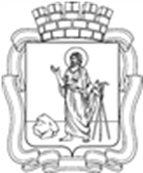 РОССИЙСКАЯ ФЕДЕРАЦИЯКемеровская область - КузбассПрокопьевский городской округПРОКОПЬЕВСКИЙ ГОРОДСКОЙ СОВЕТ НАРОДНЫХ ДЕПУТАТОВ6-го созыва(тридцать вторая сессия)Решение № 232от    25. 12. 2020принято Прокопьевским городским Советом народных депутатов25.12.2020О внесении изменения в решение Прокопьевского городского Совета народных депутатов 
от 26.04.2019 № 091«Об утверждении тарифов 
за услуги, оказываемые МУП «Прокопьевская специализированная служба по вопросам похоронного дела» На основании Федерального закона от 06.10.2003 № 131-ФЗ«Об общих принципах организации местного самоуправления в Российской Федерации, пункта 2.2 Порядка принятия решений об установлении тарифов на услуги (работы) муниципальных предприятий Пропьевского городского округа, за исключением случаев, предусмотренных федеральными законами, утвержденного решением Прокопьевского городского Совета народных депутатов от 25.12.2018 № 048,  статьи 28 Устава муниципального образования«Прокопьевский городской округ Кемеровской области – Кузбасса»,Прокопьевский городской Совет народных депутатовРешил:1. Внести в Тарифы за услуги, оказываемые МУП «Прокопьевская специализированная служба по вопросам похоронного дела», утвержденные решением Прокопьевского городского Совета народных депутатов 
от 26.04.2019 № 091, изменение, изложив пункт 1 таблицы в следующей редакции:«				            ».2. 	Настоящее решение подлежит опубликованию в газете «Шахтерская правда» и вступает в силу с 01.01.2021.3.	Контроль за исполнением настоящего решения возложить на комитеты Прокопьевского городского Совета народных депутатов по вопросам: бюджета, налоговой политики и финансов (А. П. Булгак), предпринимательства, жилищно-коммунального хозяйства и имущественных отношений (М. Т. Хуснулина).       Председатель Прокопьевского городскогоСовета народных депутатов	                                                                 Н. А. БурдинаГлава города Прокопьевска	           А. Б. Мамаев	« 25 »  декабря  2020 года	(дата подписания)1Транспортировка трупа в морг службой «Груз-200» по заявкам населениязаявка1 600